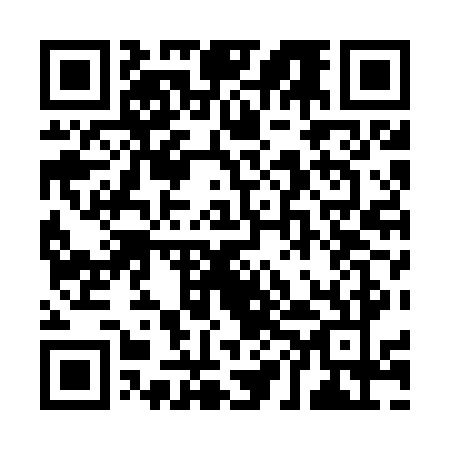 Prayer times for Aukstagire, LithuaniaWed 1 May 2024 - Fri 31 May 2024High Latitude Method: Angle Based RulePrayer Calculation Method: Muslim World LeagueAsar Calculation Method: HanafiPrayer times provided by https://www.salahtimes.comDateDayFajrSunriseDhuhrAsrMaghribIsha1Wed3:125:471:286:409:0911:362Thu3:115:451:286:419:1111:373Fri3:105:431:276:429:1311:374Sat3:095:411:276:439:1511:385Sun3:085:391:276:449:1711:396Mon3:075:371:276:459:1911:407Tue3:065:351:276:479:2111:418Wed3:065:331:276:489:2311:419Thu3:055:301:276:499:2511:4210Fri3:045:291:276:509:2611:4311Sat3:035:271:276:519:2811:4412Sun3:025:251:276:529:3011:4513Mon3:025:231:276:539:3211:4514Tue3:015:211:276:549:3411:4615Wed3:005:191:276:559:3611:4716Thu2:595:171:276:569:3811:4817Fri2:595:161:276:579:3911:4918Sat2:585:141:276:589:4111:4919Sun2:575:121:276:599:4311:5020Mon2:575:111:277:009:4511:5121Tue2:565:091:277:019:4611:5222Wed2:565:081:277:029:4811:5223Thu2:555:061:277:039:5011:5324Fri2:555:051:277:049:5111:5425Sat2:545:031:287:059:5311:5526Sun2:545:021:287:069:5411:5527Mon2:535:011:287:079:5611:5628Tue2:534:591:287:089:5711:5729Wed2:524:581:287:089:5911:5830Thu2:524:571:287:0910:0011:5831Fri2:524:561:287:1010:0111:59